Pressemitteilung			             ifm-pm 752/0623Fachgebiet: UnternehmensnewsVorstand der ifm-Unternehmensgruppe wird erweitertEssen – Ab dem 1. Juli 2023 wird der Vorstand der ifm-Firmengruppe erweitert: Dr. Dirk Kristes, der bisher Geschäftsführer Operations und Mitglied der zentralen Konzerngeschäftsleitung war, wird die neu geschaffene Vorstandsfunktion des Chief Operating Officer (COO) übernehmen und zuständig für die Bereiche Kunden- und Produktionslogistik, Einkauf sowie Vorfertigung sein. „Wir freuen uns, dass wir mit Dr. Kristes einen so erfahrenen Fachmann als Verstärkung im Vorstand haben“, sagt Michael Marhofer, CEO von ifm. Kristes ist seit 2010 für ifm tätig und hat dabei Führungspositionen in verschiedenen Bereichen innegehabt. Als COO wird er im Vorstand letztendlich die Verantwortung für die Lieferfähigkeit übernehmen. Mit der Verstärkung im Vorstand sieht man sich für die Zukunft gut gerüstet.Bildmaterial Über die ifm-UnternehmensgruppeMessen, steuern, regeln und auswerten – wenn es um wegweisende Automatisierungs- und Digitalisierungstechnik geht, ist die ifm-Unternehmensgruppe der ideale Partner. Seit der Firmengründung im Jahr 1969 entwickelt, produziert und vertreibt ifm weltweit Sensoren, Steuerungen, Software und Systeme für die industrielle Automatisierung sowie für SAP-basierte Lösungen für Supply Chain Management und Shop Floor Integration. Als einer der Pioniere im Bereich Industrie 4.0 entwickelt und implementiert ifm ganzheitliche Lösungen für die Digitalisierung der gesamten Wertschöpfungskette „vom Sensor bis ins ERP“. Heute zählt die in zweiter Generation familiengeführte ifm-Unternehmensgruppe mit mehr als 8.700 Beschäftigten zu den weltweiten Branchenführern. Dabei vereint der Mittelstandskonzern die Internationalität und Innovationskraft einer wachsenden Unternehmensgruppe mit der Flexibilität und Kundennähe eines Mittelständlers.Pressemitteilung			             ifm-pm 752/0623Fachgebiet: UnternehmensnewsVorstand der ifm-Unternehmensgruppe wird erweitertEssen – Ab dem 1. Juli 2023 wird der Vorstand der ifm-Firmengruppe erweitert: Dr. Dirk Kristes, der bisher Geschäftsführer Operations und Mitglied der zentralen Konzerngeschäftsleitung war, wird die neu geschaffene Vorstandsfunktion des Chief Operating Officer (COO) übernehmen und zuständig für die Bereiche Kunden- und Produktionslogistik, Einkauf sowie Vorfertigung sein. „Wir freuen uns, dass wir mit Dr. Kristes einen so erfahrenen Fachmann als Verstärkung im Vorstand haben“, sagt Michael Marhofer, CEO von ifm. Kristes ist seit 2010 für ifm tätig und hat dabei Führungspositionen in verschiedenen Bereichen innegehabt. Als COO wird er im Vorstand letztendlich die Verantwortung für die Lieferfähigkeit übernehmen. Mit der Verstärkung im Vorstand sieht man sich für die Zukunft gut gerüstet.Bildmaterial Über die ifm-UnternehmensgruppeMessen, steuern, regeln und auswerten – wenn es um wegweisende Automatisierungs- und Digitalisierungstechnik geht, ist die ifm-Unternehmensgruppe der ideale Partner. Seit der Firmengründung im Jahr 1969 entwickelt, produziert und vertreibt ifm weltweit Sensoren, Steuerungen, Software und Systeme für die industrielle Automatisierung sowie für SAP-basierte Lösungen für Supply Chain Management und Shop Floor Integration. Als einer der Pioniere im Bereich Industrie 4.0 entwickelt und implementiert ifm ganzheitliche Lösungen für die Digitalisierung der gesamten Wertschöpfungskette „vom Sensor bis ins ERP“. Heute zählt die in zweiter Generation familiengeführte ifm-Unternehmensgruppe mit mehr als 8.700 Beschäftigten zu den weltweiten Branchenführern. Dabei vereint der Mittelstandskonzern die Internationalität und Innovationskraft einer wachsenden Unternehmensgruppe mit der Flexibilität und Kundennähe eines Mittelständlers.RedaktionsanfragenAgentur Dr. LantzschJörg LantzschSchwalbacher Str. 7465183 Wiesbadenwww.drlantzsch.deTel.: 0611-205 93 71E-Mail: j.lantzsch@drlantzsch.deKontaktifm electronic gmbhFriedrichstr. 145128 Essenwww.ifm.comTel.: 0201-24 22-0Fax.: 0201-24 22-1200E-Mail: presse@ifm.comKontaktifm electronic gmbhFriedrichstr. 145128 Essenwww.ifm.comTel.: 0201-24 22-0Fax.: 0201-24 22-1200E-Mail: presse@ifm.com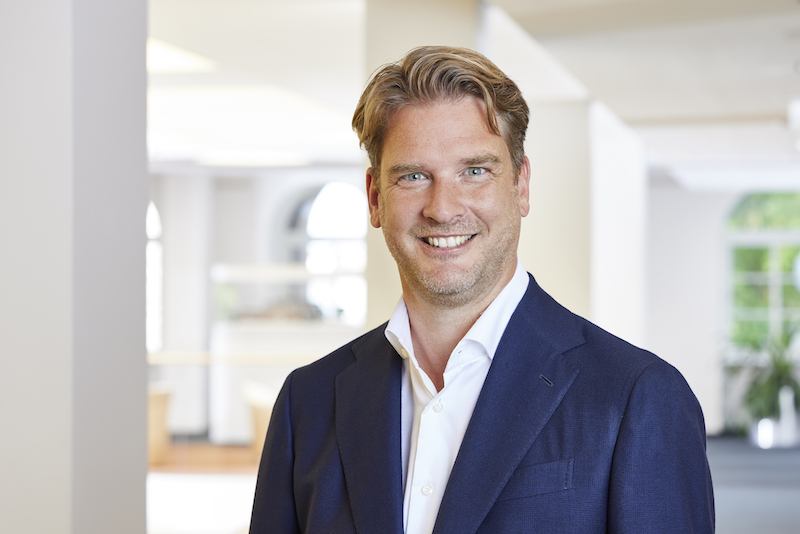 